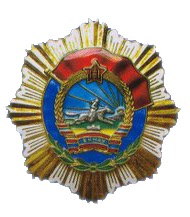 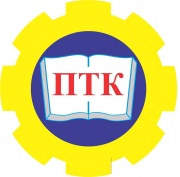 УУЛ УУРХАЙ ЭРЧИМ ХҮЧНИЙ ПОЛИТЕХНИК КОЛЛЕЖХӨДӨЛМӨРИЙН АЮУЛГҮЙ БАЙДАЛ, ЭРҮҮЛ АХУЙН СУРГАЛТЗОХИОН БАЙГУУЛАХ, ШАЛГАЛТ АВАХ ЖУРАМДархан уул аймаг2016Баримт бичгийн нэр:ХӨДӨЛМӨРИЙН АЮУЛГҮЙ БАЙДАЛ, ЭРҮҮЛ АХУЙН СУРГАЛТЗОХИОН БАЙГУУЛАХ,ШАЛГАЛТ АВАХ ЖУРАМАгуулга Зорилго Хамрах хүрээ Баримт бичгийн хариуцагч Гүйцэтгэлийн хэмжүүр Нэр томьёоны тодорхойлолтСургалтын төрлүүд тэдгээрийн зорилго шаардлагаОролцогч талуудын эрх үүрэг Холбогдох баримт бичигХариуцлагаБүртгэл маягтхавсралтХӨДӨЛМӨРИЙН АЮУЛГҮЙ БАЙДАЛ, ЭРҮҮЛ АХУЙН СУРГАЛТЗОХИОН БАЙГУУЛАХ, ЗААВАРЧИЛГАА ӨГӨХ ШАЛГАЛТ АВАХ ЖУРАМ1.0  Үндэслэл1.1 Энэхүү журмыг Монгол улсын ХАБАЭ-н тухай хуулийн 17 дугаар зүйл,Хөдөлмөрийн сайдын 2016 оны А-33 дугаар тушаалаар батлагдсан “ХАБЭА-н сургалт зохион байгуулах шалгалт авах журам,OHSAS18001:2007 стандартын 4.4.2-ыг үндэслэн боловсруулав.”2.0  Зорилго2.1   Энэхүү журмын зорилго нь хөдөлмөрийн аюулгүй байдал, эрүүл ахуйн /ХАБЭА/ хууль тогтоомж, дүрэм журам, стандартын шаардлага хэм хэмжээг сахин хэрэгжүүлэх, багш, оюутан, ажилтнуудад мэдлэг, ур чадвар олгох- аюулгүй ажиллах зан үйлийг хэвшүүлэхэд оршино.  3.0   Хамрах хүрээ3.1 Энэхүү Журмыг сургуулийн хэмжээнд мөрдөж ажиллах ба MNSOHSAS18001:2012 стандартын 4.4.2-р шаардлага болон ХАБЭА-н тухай хуулийн 17-р зүйл ХАБЭА-н болон мэргэжлийн сургалт олгох хүрээнд үйлчилнэ. 4.0 Баримт бичгийн хариуцагчЭнэхүү журмын,  хэрэгжилт, чанарын хяналтыг ХАБЭА-н мэргэжилтэн,  сургуулийн захирал болон  сургалтын алба хариуцсан менежер  хариуцна.5.0Гүйцэтгэлийн хэмжүүрЭнэхүү журмын хавсралтад тусгагдсан ХАБЭА-н сургалтын төлөвлөгөөний хэрэгжилт нь осол осолд дөхсөн тохиолдлын буурсан тоогоор хэмжигдэнэ. 6.0   Үүрэг хариуцлага6.1  ХАБЭА-н ажилтан Сургалт зохион байгуулах эрхтэйСургалтын зохион байгуулалт,гүйцэтгэлд хяналт тавихЭрх бүхий албан тушаалтнууд,менежерийн ур чадварыг сайжруулах сургалтад тасралтгүй хамрагдуулах эрхтэйСургуулийн ХАБЭА-н сургалтын жил бүрийн нэгдсэн төлөвлөгөө, сургалтын үлгэрчилсэн хөтөлбөр боловсруулж батлуулах ажлыг зохион байгуулах үүрэгтэйТөлөвлөгөөний хэрэгжилтийг хангуулах чиглэлээр хянах, зөвлөх, шаардах, хамтрах зэрэг шаардлагатай арга хэмжээг авч хэрэгжүүлэх үүрэгтэйСургалтын бэлтгэл, шаардлагатай нөөцийн хангалтад хяналт, шаардлага тавих үүрэгтэйУлирал, жил тутам сургалтын чанарын үнэлгээний тайлан, нэгдсэн тайлан боловсруулж ХАБЭА-н орон тооны бус зөвлөл, сургуулийн захиралд танилцуулах үүрэгтэй.Түншлэгч байгууллагууд руу сургалтын, ур чадварын чанарыг сайжруулах чиглэлээр хүсэлт өгч, биелэлтийг хянах үүрэгтэйШалгалтын дүнтэй шалгалт авсан өдөр танилцах эрхтэйШалгалтын дүн болон амжилт, чанарын талаар сургуулийн захиргааны зөвлөлийн ээлжит хурал дээр танилцуулах үүрэгтэйШалгалтын амжилт, чанарын талаар нийт багш ажилчдын хурал дээр танилцуулах үүрэгтэй.Хангалтгүй үнэлгээ авсан багш ажилчдад дахин сургалт явуулах төлөвлөгөө боловсруулах үүрэгтэй.6.2     Албаны менежерүүдСургалтын чанар болон ажлын гүйцэтгэлд хяналт тавих эрхтэй.ХАБЭА-н сургалтын төлөвлөгөөг боловсруулахад санал өгөх үүрэгтэйСургуулийн сургалтын жилийн төлөвлөгөөнд ХАБЭА-н сургалтын хөтөлбөрийг оруулах үүрэгтэй.Сургалтын бэлтгэл, шаардлагатай нөөцүүдийг бэлэн байлгах үүрэгтэйХАБЭА-н ажилтантай хамтран ХАБЭА-н сургалтын чанар сайжруулах ажлыг зохион байгуулах үүрэгтэйСургалтын төлөвлөгөөний хэрэгжилтийг хангуулах үүрэгтэйШаардлагатай сургалтанд хамрагдах үүрэгтэй6.3 Захирал,орон тооны бус зөвлөлНийт сургалтууд, түүний чанар, гүйцэтгэлд хяналт тавих эрхтэйЗахирал нь ХАБЭА-н удирдах ажилтны сургалтанд хамрагдах үүрэгтэй ХАБЭА-н орон тооны бус зөвлөлийн гишүүд нь сургалтанд хамрагдах үүрэгтэйХАБЭА-н сургалтын хөтөлбөр, төлөвлөгөөнд санал өгөх, хариуцсан нэгждээ шаардлагатай сургалтын хэрэгцээгээ тодорхойлж төлөвлөгөөнд тусгуулах үүрэгтэйХариуцсан нэгждээ ХАБЭА-н сургалтыг төлөвлөгөөний дагуу зохион байгуулж тайлан тавих үүрэгтэй.Хариуцсан нэгжийнхээ онцлогт нийцсэн ХАБЭА-н сургалтын хөтөлбөр, presentation, гарын авлага материал бэлтгэх, сайжруулах ажлыг хариуцах үүрэгтэйХАБЭА-н сургалтанд шаардлагатай материал нөөцийн бэлэн байдлыг хангах үүрэгтэй6.4Зочид, гэрээтүүдХолбогдох нөөц, мэдээллээр хангуулах эрхтэйХАБЭА-н сургалт, зааварчилгаанд хамрагдсан байх үүрэгтэй7.0      Нэр томьёо тодорхойлолтЖурамд хэрэглэсэн нэр томъёо, үгийн товчлолыг дараах утгаар ойлгоно. Үүнд:7.1 ХАБЭА-н урьдчилсан зааварчилгаа 7.1.1 Коллежид шинээр орж буй багш, ажилчин, оюутнуудад ХАБЭА-н урьдчилсан зааварчилгаа өгнө.7.2.2 ОСД Байрны аюулгүй ажиллагааны шаардлагын тухай хичээлийг эцэг эх, асран хамгаалагчийн төлөөллийг байлцуулж явуулах ба байрны багш, эцэг эх, асран хамгаалагчийн төлөөлөл, оюутан суралцагч нарын гурвалсан гэрээнд тусгаж талууд гарын үсэг зурж баталгаажуулна.7.2  Ажлын байран дээрхи анхан шатны зааварчилгаа – Хичээлийг удирдан явуулж буй багш тухайн дадлагын байрны үйл ажиллагааг биечлэн үзүүлэх бөгөөд дараагийн шатанд дадлагажигч оюутан эсвэл шинээр орж ирсэн багш өөрийн биеэр ажлаа гүйцэтгэж шалгуулж гарын үсгээ зурж баталгаажуулна. Анхан шатны зааварчилгааг дараах хэлбэрээр өгнө.а. Багш хэлээд хийж үзүүлнэ
b. Багш асуугаад хийж үзүүлнэ
c. Оюутан хэлээд хийж үзүүлнэ
d. Дүгнэлт
e. Баримтжуулна
Энэ зааварчилгааг ажилд шинээр орж байгаа ажилтан, дадлагажигч оюутанд тухайн ажлыг хариуцагч багш, ажилтнууд биечлэн үзүүлэх замаар сургаж, шалгалт авч ажлыг зөв, аюулгүй гүйцэтгэх мэдлэг, ур чадвар эзэмшсэн эсэхийг баримтжуулдаг сургалтын хэлбэр болгон хэрэгжүүлнэ. Сургалтын агуулгад тухайн ажилтны ажлын байрны үйлдвэрлэлийн процесс, гүйцэтгэх ажлын онцлог, машин техник, багаж, хэрэгсэл ашиглах болон ажлын явцад үүсэж болох сөрөг хүчин зүйл, түүнээс хамгаалах хэрэгсэл, тэдгээрийг ашиглах заавар, аюулгүйн ажиллагааны арга барил, үйлдвэрлэлийн өргөх тээвэрлэх машин механизм, даралтат сав, шугам хоолой, цахилгаан тоног төхөөрөмжийн ашиглалт, аюулгүй ажиллагааны шаардлага, галын аюулгүй байдлыг хангах журам, гал түймэр гарсан үед авах арга хэмжээ, гал унтраах хэрэгсэл, тэдгээрийг ашиглах, хадгалах, осолдогчдод үзүүлэх анхан шатны тусламж зэрэг сэдвийг хамруулна.7.3Давтан зааварчилгаа- ажилтан болон оюутнуудад өмнө олгосон мэдлэгийг бататгах, баяжуулах зорилгоор ажлын байран дахь анхан шатны зааварчилгааны агуулгаар өгнө. Дараахь гурван хэлбэртэй байна.7.3.1  Ээлжит – Хичээлийн жилийн улирал болгоны эхэнд багш, ажилтнуудад өгөх зааварчилгаа. Улиралд нэгээс доошгүй удаа өгөгддөг зааварчилгаа7.3.2  Ээлжит бус - Шинэ технологи, машин механизм, тоног төхөөрөмж, багаж хэрэгсэл нэвтрүүлэх, хөдөлмөрийн нөхцөл өөрчлөгдөх, хөдөлмөрийн аюулгүй ажиллагаа, эрүүл ахуйн дүрэм заавар, шинэчлэгдэж өөрчлөгдөх үед ээлжит хугацаанаас нь өмнө өгнө. Мөн ХАБЭА-н дүрэм, зааврыг ноцтой зөрчсөн хүмүүс буюу ҮО, МШӨ, хурц хордлого гарсан газар, нэгж, ажилтан нарт, нэг сараас илүү хугацаагаар ажлаас хөндийрч яваад эргэж ажилдаа орсон ажилтан ба мөн ийм хугацаагаар ажил, сургалтаас хөндийрсөн оюутан, суралцагчдад өгнө.7.3.3  Үйлдвэрлэлийн дадлагын өмнө нь өгөх өдөр тутмын зааварчилгаа- Аюултай ажил гүйцэтгэдэг хүмүүст өдөр тутам өгнө. Тухайн өдөр дадлагын ажлын төрлөөс хамаарч холбогдох аюулгүй ажиллагааны зааварчилгааг дадлагын ажил эхлэхийн өмнө өгч, гарын үсэг зурж баримтжуулна.8. СУРГАЛТЫН ТӨРЛҮҮД, ТЭДГЭЭРИЙН ЗОРИЛГО, ШААРДЛАГА6.1 Нийт багш ажилтны хөдөлмөрийн аюулгүй байдал, эрүүл ахуйн сургалтыг МNS4969:2000 стандарт болон Хөдөлмөрийн сайдын 2016 оны А33 тоот тушаалын хавсралт ХАБЭА-н сургалтын үлгэрчилсэн хөтөлбөрийг үндэслэн зохион байгуулна.6.2 ХАБЭА-н хуулийн дагуу ажил олгогч нь хөдөлмөрийн аюулгүй байдал, эрүүл ахуйн талаархи сургалтыг жилд нэгээс доошгүй удаа зохион байгуулж, нийт багш ажилчдыг хамруулан, шалгалт авч байх ба шалгалтанд тэнцсэн багш, ажилтнаар ажил гүйцэтгүүлэх үүрэгтэй.УУЭХПТК-н ХАБЭА-н сургалт нь дараах төрөлтэй байна. Үүнд:6.3.1  Сургуулийн удирдах ажилтны сургалт /Аж ахуйн нэгж, байгууллагын ажил олгогч эздийн сургалтын үлгэрчилсэн хөтөлбөрийн дагуу (сайдын А/33 тушаал) /6.3.2	ХАБЭА-н асуудал хариуцсан ажилтныг мэргэшүүлэх сургалт;     6.3.3 Ажилд шинээр орж байгаа ажилтны сургалт     6.3.4 Өөр ажилд шилжсэн ажилтны сургалт     6.3.5 Шинэ ажилтан оюутнуудын урьдчилсан зааварчилгаа     6.3.6 Нийт багш, ажилтны сургалт;     6.3.7 Зочид төлөөлөгчдөд өгөх зааварчилгаа.6.4 Нийт багш, ажилтны сургалт дараах байдлаар явагдана:    6.4.1 ХАБЭА-н удирдлагын тогтолцоо тайлбарлана, ХАБЭА-н дүрэм, журам PDCA    6.4.2 Хамтын гэрээ, хөдөлмөрийн гэрээ, цалин хөлс, урамшууллын тухай гэх мэт    6.4.3 Байгууллагынхаа орон тооны бус зөвлөлийн ажиллах дүрэм, ослыг судлан бүртгэх дүрэм    6.4.4 Эрсдэлийн үнэлгээний журам    6.4.5 Онцгой байдлын журам    6.4.6 Багш нарын манлайлал    6.4.7 Хөдөлмөрийн нөхцөлийн үнэлгээЭмнэлгийн анхан шатны тусламж – бодит ослуудад тусламж үзүүлэх тухайЦахилгаан багаж төхөөрөмжтэй харьцах       6.4.9  ОСДБайрны дүрэм журмын талаарМэргэжлийн байгууллагаас дараах сургалтуудыг авах шаардлагатай, үүнд: 6.5.1	Өргөх, зөөх тээвэрлэх механизмтай харьцаж ажилладаг дадлагын багш, ажилтны сургалт6.5.2	Цацрагийн үүсгүүртэй харьцаж ажилладаг дадлагын багш, ажилтны сургалт6.5.3  Химийн хорт бодис хэрэглэж байгаа дадлагын багш, ажилтны сургалт6.5.4	Даралтад сав, шугам хоолойтой харьцаж ажилладаг дадлагын багш, ажилтны сургалт 6.5.5 ХАБЭА-н асуудал хариуцсан ажилтны сургалт6.5.6 Ажил олгогчдын сургалт6.6 ХАБЭА-н сургалтын тогтолцооны дагуу сургалтын төрөл бүрээр тухайн сургалтыг үнэлэх, хамрагдсан ажилтнуудаас авах шалгалтын материал бэлдсэн байх ба сургалт бүрийн дараа шалгалт авч баталгаажуулна.Мөн зааварчилгаа өгч байгаа бол гарын үсэг зуруулж баталгаажуулна.6.7 Шалгалтанд тэнцээгүй багш, оюутныүйл ажиллагааг хориглох ба  давтан сургасны дараа дахин шалгалт авч болно. 6.6 Энэхүү журмын 6.3.8 - 6.3,13-д заасан сургалтуудыг тухайн төрлөөр гэрчилгээ авсан сургалтын мэргэжлийн байгууллагаар гүйцэтгүүлнэ. 6.8 ХАБЭА-н ажилтан нь тухайн сургалт бүрт заавал орох сэдэв, сургалтын цагийн доод хязгаараар үлгэрчилсэн хөтөлбөр боловсруулж захирлаар батлуулсан байх ба сургалт зохион байгуулах баг нь шаардлагатай бусад нэмэлт мэдээлэл өгөх сургалт хамтран зохион байгуулахаар бол батлагдсан хөтөлбөрийг агуулсан нэмэлт хөтөлбөр боловсруулж болно.6.9 Хөтөлбөрт тусгагдсаны дагуу сургалтыг сургалтын жилийн төлөвлөгөөнд оруулж батлуулсан байна. Төлөвлөгөөнд сургалтын хугацаа, давтамж, хамрагдах ажилтнуудын тоо, сургалтын цаг, сургалтыг хариуцагч, сургалтын шаардагдах төсөв зэргийг тусгасан байвал зохино.   6.10 ХАБЭА-н санхүүжилтийг хөдөлмөрийн сайдын ХАБЭА-н сургалт байгуулах журмын 6-р зүйл,ХАБЭА-н тухай хуулийн 26-р зүйлийн 26.5.1 заасны дагуу санхүүжүүлнэ.7.Шалгалт авах журам7.1 Сургалтанд хамрагдсан зорилтот бүлэг ба суралцагчдын мэдлэг чадварыг дүгнэхдээ тэдний суралцах идэвхийг дэмжиж хариуцлагыг өндөржүүлэх зарчмыг удирдлага болгоно.7.2 Шалгалтыг сургалтын төлөвлөгөөнд заасан хугацаанд авч, үнэлгээг хөндлөнгийн хяналт болон сургалтын албанаас томилсон комиссын бүрэлдэхүүнтэй дүгнэнэ.7.3 Онолын мэдлэгийн шалгалтыг тестийн болон аман ярилцлагын хэлбэрээр авах ба ур чадварын шалгалтыг зохих тоног төхөөрөмж, сургалтын хэрэглэгдэхүүн дээр ажилласан гүйцэтгэлийн үнэлгээгээр дүгнэнэ.7.4 Эдгээрт тусгагдаагүй үнэлгээний бусад шаардлагыг ХАБЭА-н сургалт зохион байгуулах, шалгат авах тухай Хөдөлмөрийн сайдын A/33 тушаалыг үндэслэн зохицуулна.8. ОРОЛЦОГЧ ТАЛУУДЫН ЭРХ, ҮҮРЭГ9. ХОЛБОГДОХБАРИМТ БИЧИГЕС. ХАРИУЦЛАГАЭнэ журмаар хүлээсэн эрхийг хэрэгжүүлж, үүргийг биелүүлээгүй, сургалт зааварчилгаа өгөгдөөгүйгээс ажилтан ХАБЭА-н осолд өртөх, осолд дөхсөн тохиолдлыг улмаас сургуулийн эд материалын хохирол учирсан нь тогтоогдвол холбогдох ажилтанд дараах хариуцлагыг хүлээлгэнэ. Үүнд:Хүнд гэмтэл болон хүний амь настай холбоотой асуудлыг холбогдох хуулийн дагуу шийдвэрлэнэСургалт зааварчилгаа өгөөгүй тохиолдолд дадлага хийлгээд осолд өртөх болон осол дөхсөн тохиолдолд сургалтыг хариуцсан багш хариуцлага хүлээнэ.  . Зааварчилгаа авсан оюутан санаатайгаар зөрчил гаргасан тохиолдолд  сургуулийн дотоод журмын дагуу зохих арга хэмжээ авч тухайн оюутантай хариуцлага тооцно.АРВАН НЭГ. БҮРТГЭЛ, МАЯГТХавсралтУРЬДЧИЛСАН ЗААВАРЧИЛГААНЫ БҮРТГЭЛИЙН МАЯГТАЖЛЫН БАЙРАН ДАХЬ АНХАН ШАТНЫ ЗААВАРЧИЛГААНЫБҮРТГЭЛИЙН МАЯГТАЖЛЫН БАЙРАН ДАХЬ ДАВТАН ЗААВАРЧИЛГААНЫБҮРТГЭЛИЙН МАЯГТӨДӨР ТУТМЫН АЮУЛГҮЙ АЖИЛЛАГААНЫ ЗААВАРЧИЛГААНЫ БҮРТГЭЛИЙН МАЯГТЖурмын хариуцагч:Сургуулийн  ЗахиралБаримт бичгийн дугаар:Анхны хувилбарБаталсан  огноо, тушаалын дугаар:2016.04.28Мөрдөж эхлэх огноо:2016.09.01Баталсан:Сургуулийн  захирал: №ОролцогчидЭрхҮүрэг1ХАБЭА-н ажилтан, гишүүдСургалт зохион байгуулахСургалтын зохион байгуулалт, гүйцэтгэлд хяналт тавих3.Эрх бүхий албан тушаалтнууд , менежерийн урчадварыг сайжруулах сургалтад тасралтгүй  хамрагдуулахСургуулийн ХАБЭА-н сургалтын жил бүрийн нэгдсэн төлөвлөгөө, сургалтын үлгэрчилсэн хөтөлбөр боловсруулж батлуулах ажлыг зохион байгуулахТөлөвлөгөөний хэрэгжилтийг хангуулах чиглэлээр хянах, зөвлөх, шаардах, хамтрах зэрэг шаардлагатай арга хэмжээг авч хэрэгжүүлэхСургалтын бэлтгэл, шаардлагатай нөөцийн хангалтад хяналт, шаардлага тавих. Улирал, жил тутам сургалтын чанарын үнэлгээний тайлан, нэгдсэн тайлан боловсруулж ХАБЭА-н орон тооны бус зөвлөл, сургуулийн захиралд танилцуулах. 5.Түншлэгч байгууллагууд руу сургалтын, ур чадварын чанарыг сайжруулах чиглэлээр хүсэлт өгч, биелэлтийг хянах.2Эрх бүхий албан тушаалтнуудСургалт зохион байгуулахСанал гомдол мэдүүлэх эрхтэйШаардлагатай тохиолдолд сургалтанд давтан суух эрхтэй. Сургалтын зохион байгуулалт, гүйцэтгэлд хяналт тавихЭрх бүхий албан тушаалтнууд , менежерийн ур чадварыг сайжруулах сургалтад тасралтгүй хамрагдуулах1.ХАБЭА-н сургалтын төлөвлөгөөг боловсруулахад санал өгөх. 2.Сургуулийн сургалтын жилийн төлөвлөгөөнд оруулах .3.Сургалтын бэлтгэл, шаардлагатай нөөцүүдийг бэлэн байлгах.4.ХАБЭА-н ажилтантай хамтран ХАБЭА-н сургалтын чанар сайжруулах ажлыг зохион байгуулах. 5.Сургалтын төлөвлөгөөний хэрэгжилтийг хангуулах. 6. Шаардлагатай сургалтанд хамрагдах.3Захирал, орон тооны бус зөвлөлНийт сургалтууд, түүний чанар, гүйцэтгэлд хяналт тавих эрхтэй. Шаардлагатай тохиолдолд сургалтанд давтан суух эрхтэй.1. Захирал нь ХАБЭА-н удирдах ажилтны сургалтанд хамрагдах. ХАБЭА-н орон тооны бус зөвлөлийн гишүүд нь сургалтанд хамрагдах.2. ХАБЭА-н сургалтын хөтөлбөр, төлөвлөгөөнд санал өгөх, хариуцсан нэгждээ шаардлагатай сургалтын хэрэгцээгээ тодорхойлж төлөвлөгөөнд тусгуулах3. Хариуцсан нэгждээ ХАБЭА-н сургалтыг төлөвлөгөөний дагуу зохион байгуулж тайлан тавих.4. Хариуцсан нэгжийнхээ онцлогт нийцсэн ХАБЭА-н сургалтын хөтөлбөр, presentation, гарын авлага материал бэлтгэх, хянах,  ажлыг хариуцах. 5. ХАБЭА-н сургалтанд шаардлагатай материал нөөцийн бэлэн байдлыг хангах. 5Багш, ажилтан, суралцагчидХАБЭА-н шаардлага хангасан ажлын байранд ажиллахҮйлдвэрлэлийн осол МШӨ-ний даатгалд хамрагдахАжлын байрны нөхцөл, эрүүл мэндэд учирч болох эрсдэл, түүнчлэн үйлдвэрлэлийн аюултай, хортой хүчин зүйлийн талаар  бодит мэдээлэл авахАжил үүргээ биелүүлэх явцад ХАБ-н журам зөрчигдсөн болон амь нас, эрүүл мэндэд сөрөг, аюултай нөхцөл бий болсон  тохиолдолд ажлаа зогсоож, энэ талаар ажил олгогчид мэдэгдэх.ХАБЭА-н асуудал хэлэлцэхэд өөрөө болон төлөөлөгчөөрөө дамжуулан оролцох.Хөдөлмөрийн  аюулгүй байдал, эрүүл ахуйн шаардлага, стандарт, дүрэм, технологийн горимыг чанд мөрдөх;хөдөлмөрийн аюулгүй байдал, эрүүл ахуйн сургалтад хамрагдсан байх, хуульд тусгайлан заасан бол шалгалт өгсөн, аюулгүй ажиллагааны зааварчилга авсан байх;хөдөлмөрлөх үүргээ биелүүлэх явцад амь нас, эрүүл мэндэд сөрөг нөлөөлөх нөхцөл бий болсон тохиолдолд аюулгүй байдлын дүрэм, журамд заасны дагуу шуурхай арга хэмжээ авах;эрүүл мэндээ хамгаалах, эрүүл мэндийн үзлэг, шинжилгээнд орох; ажлын тусгай хувцас, хамгаалах хэрэгслийг зориулалтын дагуу хэрэглэх;ажил, үүргээ осол эндэгдэлгүй гүйцэтгэх арга барил, мэргэжлийн ур чадвар эзэмших, осол гэмтэл, хурц хордлогоос сэргийлэх, болзошгүй аюул, ослын үед анхны тусламж үзүүлэх чадвар эзэмшсэн байх; өөрийгөө болон бусдыг аюул, эрсдэлд учруулахгүй байх; ажил олгогчийн зүгээс хууль тогтоомжийн хүрээнд нийцүүлэн тавьсан хөдөлмөрийн аюулгүй байдал, эрүүл ахуйн шаардлагыг биелүүлж ажиллах.6Зочид, гэрээтүүд1. Холбогдох нөөц, мэдээллээр хангуулах эрхтэй. 1. ХАБЭА-н сургалт, зааварчилгаанд хамрагдсан байх.№Баримт бичгийн дугаарБаримт бичгийн нэр1Эрсдлийн үнэлгээний журам2Нөөц үүрэг хариуцлагын журам3Үйл ажиллагааны хяналтын журам4ҮАЖ-ЗХНГ-13-2013Сургуулийн дотоод дүрэм, журам5ҮАЖ-ЗХНГ-7-2013Нээлттэй ажлын байранд ажилтан сонгон шалгаруулалт хийх, ажилд авах журам6Үл тохиролоос сэргийлэх залруулах арга хэмжээ авах журам 7Мэдээлэл оролцооны журам8Хөдөлмөрийн дотоод журам9Баримт бичиг боловсруулах журам10Онцгой байдлын журам11Хөдөлмөрийн аюулгүй байдал эрүүл ахуйн хууль12ХАБЭА-н зөвлөл байгуулах, орон тооны ажилтан ажиллуулах норматив батлах тухай №Бүртгэлийн дугаарБаримт бичгийн нэр1М-1Сургалтын ирцийн бүртгэл2М-2Сэтгэл ханамжийн судалгаа3М-3Сэтгэл ханамжийн судалгааны нэгтгэл4М-4Сургалтын чанарын үнэлгээ5М-5Урьдчилсан зааварчилгын бүртгэлийн журналын маягт6М-6Ажлын байран дахь анхан шатны зааварчилгын бүртгэлийн журналын маягт8М-7Ажлын байран дахь давтан зааварчилгын бүртгэлийн журналын маягт№Урьдчилсан зааварчилгаа авсан хүний овог нэр, ажил, албан тушаалЗааварчилгааны агуулгаОгнооЗааварчилга өгсөн хүний албан тушаал, нэр, гарын үсэгЗааварчилга авсан хүний гарын үсэг123№Анхан шатны зааварчилга авсан хүний овог, нэр, албан тушаалАгуулгаОгнооШалгалтын ДүнЗааварчилгаа өгсөн хүний албан тушаал гарын үсэгЗааварчилгаа авсан хүний гарын үсэгАжиллуулахыг зөвшөөрсөн хүнийАжиллуулахыг зөвшөөрсөн хүний№Анхан шатны зааварчилга авсан хүний овог, нэр, албан тушаалАгуулгаОгнооШалгалтын ДүнЗааварчилгаа өгсөн хүний албан тушаал гарын үсэгЗааварчилгаа авсан хүний гарын үсэгАлбан тушаал овог нэрГарын үсэг123№Ажилтны овог нэр, ажил албан тушаалДавтан зааварчилгаа өгсөн шалтгаанЗааварчилгааны сэдэвОгнооЗааварчилгаа өгсөн хүний албан тушаал гарын үсэгЗааварчилгаа авсан хүний гарын үсэг123№Өдөр тутмын зааварчилгаа авсан хүний  овог нэр, албан тушаал.Зааварчилгааны агуулга.Огноо Зааварчилга авсан хүний гарын үсэг Зааварчилга өгсөн хүний гарын үсэг123456Эх хувь:Хяналттай хувь:Хуулбар үнэн: Хүчинтэй хувь:Хяналтгүй хувь:Эх хувь:Хяналттай хувь:Хуулбар үнэн: Хүчинтэй хувь:Хяналтгүй хувь:Дардас/тэмдэгДардас/тэмдэгДардас/тэмдэгХувилбар:Өөрчлөлт оруулсан огноо:Өөрчлөлт оруулсан огноо:Өөрчлөлтийн утга:Өөрчлөлт оруулсан ажилтан: